ReceptionYou Choose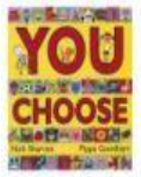 To say what you thinkBlue Chameleon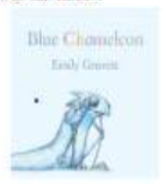 To make friends with someone differentRed Rockets and Rainbow Jelly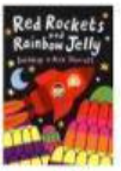 To understand that it is okay to like different thingsMonny, Mumma and Me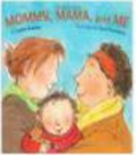 To celebrate my familyThe Family Book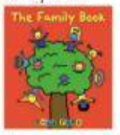 To understand that all families are differentYear 1Elmer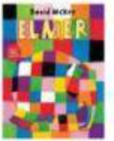 To like the way I amTen Little Pirates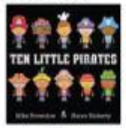 To play with boys and girlsMax Champion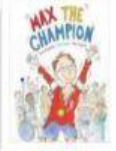 To understand that my body works on different waysMy Grandpa is Amazing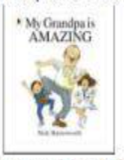 To recognise that we are all different agesMy World, Your World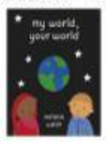 To understand that we share our world with lots of peopleYear 2The First Slodge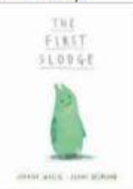 To understand how we share the worldThe Great Big Book of Families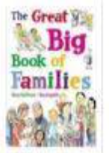 To Understand what diversity isJust Because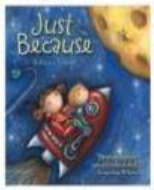 To feel proud of being differentThe Odd Egg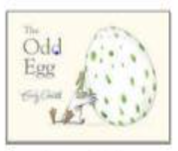 To understand what makes someone feel proudBlown Away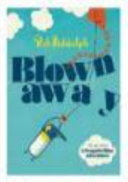 To be able to work with everyone in my classYear 3Oliver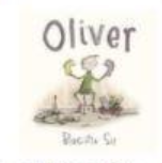 To understand how difference can affect someoneThis is Our House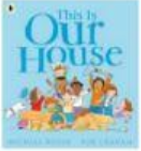 To understand what discrimination meansThe Hueys in the New Sweater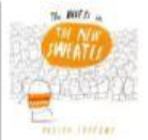 Use strategies to help someone who feels differentTwo Monsters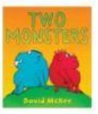 To find a solution to a problemBeegu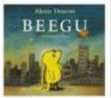 To be welcomingYear 4Dog’s Don’t Do Ballet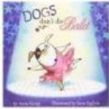 To learn when to be assertiveKind and King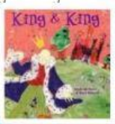 To understand why people choose to get marriedThe Way Back Home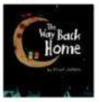 To overcome language barriersFlower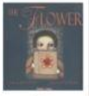 To ask questionsRed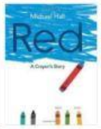 To be who you want to beYear 5Where the Poppies Grow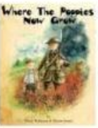 To learn from the pastRose Blanche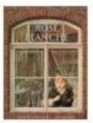 To justify actionsHow to Heal a Broken Wing.Recognise when someone needs help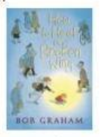 The Artist Who Painted a Blue Horse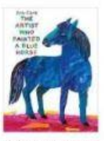 To appreciate artistic freedomAnd Tango Makes Three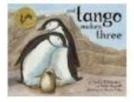 To accept people who are different from meYear 6My Princess Boy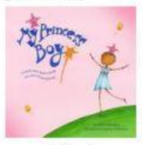 To promote diversityLove You Forever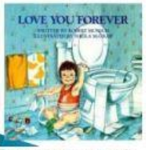 To consider how my life may change as I grow upThe Whisperer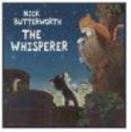 To stand up to discriminationThe Island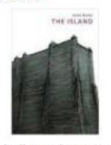 To challenge the causes of racismDreams of Freedom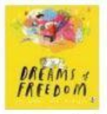 To recognise my freedom